                                                                                                                                                                                                        О Т К Р Ы Т О Е    А К Ц И О Н Е Р Н О Е     О Б Щ Е С Т В О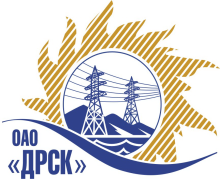 ПРОТОКОЛрассмотрения заявокПРЕДМЕТ ЗАКУПКИ:Открытый запрос предложений на право заключения Договора поставки: «Миниэкскаватор» для нужд филиала ОАО «ДРСК» «ЭС ЕАО».Закупка проводится  согласно ГКПЗ 2014г. раздела  2.2.2 «Закупки материалов  под программу ТПиР»  № 3003  на основании указания ОАО «ДРСК» от  14.10.2014 г. № 259Плановая стоимость:  2 330 509,00  руб. без учета НДСПРИСУТСТВОВАЛИ: постоянно действующая Закупочная комиссия 2-го уровня.ВОПРОСЫ, ВЫНОСИМЫЕ НА РАССМОТРЕНИЕ ЗАКУПОЧНОЙ КОМИССИИ: О признании предложений соответствующими условиям закупки.О признании предложения несоответствующим условиям закупки. О признании открытого запроса предложений несостоявшимся.РАССМАТРИВАЕМЫЕ ДОКУМЕНТЫ:Протокол вскрытия конвертов от 28.10.2014г. № 634/МТПиР-ВИндивидуальное экспертное заключение Шахрая А.Г.Индивидуальное экспертное заключение Моториной О.А.Индивидуальное заключение Лаптева И.А.ВОПРОС 1 «О признании предложения соответствующим условиям закупки»ОТМЕТИЛИ:Предложение ЗАО "ЭКСПО-Трейд" (680009, Хабаровский край, г. Хабаровск, ул. Промышленная, 20) признаётся удовлетворяющим по существу условиям закупки. Предлагается принять данное предложение к дальнейшему рассмотрению.ВОПРОС 2  « О признании предложения несоответствующим условиям закупки»ОТМЕТИЛИ:В предложении участника ООО "УралАктив" (620057, Свердловская область, г. Екатеринбург, ул. Таганская, 51, оф. 4) выявлены следующие отклонения: - согласно п. 7 технического задания заявлена мощность двигателя 34-37 л.с., в предложении поставщика мощность двигателя 38 кВт или 51,68 л.с.;- согласно п. 11 технического задания заявлены резиновые траки гусениц, в предложении поставщика – стальные;- согласно п. 12 технического задания заявлен объем стандартного ковша 0,05-0,06 куб. метра, в предложении поставщика – 0,16 куб. метра; - согласно п. 14 обязательно наличие перечня документов для регистрации и эксплуатации экскаватора, в предложении поставщика данная информация отсутствует.- в п. 17 технического задания требуется: наличие обучения специалистов Заказчика управлению, эксплуатации и техническому обслуживанию экскаватора; все расходы по обучению управлению и техническому обслуживанию экскаватора должны быть включены в стоимость продукции; возможность проведения регламентных работ по техническому обслуживанию силами специалистов Заказчика и на его территории. Информация по данным требованиям в предложении поставщика также отсутствует. - согласно п. 18 технического задания срок поставки до 25.12.2014 г. с правом досрочной поставки, в предложении поставщика  срок завершения поставки 1 кв. 2015 (не ранее 30 января). Предлагается отклонить  данное предложение от дальнейшего рассмотрения.ВОПРОС 3 «О признании открытого запроса предложений несостоявшимся»ОТМЕТИЛИ:Поскольку только одна  заявка ЗАО "ЭКСПО-Трейд" (680009, Хабаровский край, г. Хабаровск, ул. Промышленная, 20) соответствует  условиям закупки,  на основании пункта 5 статьи 447 части первой Гражданского кодекса Российской Федерации Закупочной комиссии предлагается признать данную закупку  не состоявшейся. РЕШИЛИ:Закрыть  процедуру  открытого запроса предложений на право заключения договора поставки: «Миниэкскаватор» для нужд филиала ОАО «ДРСК» «ЭС ЕАО» как несостоявшуюся и провести повторно.ДАЛЬНЕВОСТОЧНАЯ РАСПРЕДЕЛИТЕЛЬНАЯ СЕТЕВАЯ КОМПАНИЯУл.Шевченко, 28,   г.Благовещенск,  675000,     РоссияТел: (4162) 397-359; Тел/факс (4162) 397-200, 397-436Телетайп    154147 «МАРС»;         E-mail: doc@drsk.ruОКПО 78900638,    ОГРН  1052800111308,   ИНН/КПП  2801108200/280150001№ 634/МТПиР-Р               город  Благовещенск_10_ноября 2014г.Ответственный секретарьТехнический секретарь________________________________________________Т.В. ЧелышеваГ.М. Терёшкина